Mr.Kiran DeshmukhAssistant Professor at Vasantdada Patil Pratishthan’s College of Engineering & Visual Arts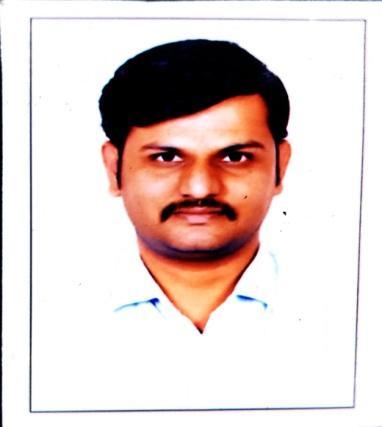 Department:Information Technology DepartmentInstitute:Vasantdada Patil Pratisthan’s College of Engineering & Visual ArtsLocation:Sion, Mumbai-22Email Address:kdeshmukh@pvppcoe.ac.inPersonal Profile IntroductionHe works as an assistant professor in the Department of Information Technology. He has contributed herself in the teaching profession for the last 6 years. He works hard for the betterment of students' educational career.He has good communication, interpersonal skills & subject knowledge. He has completed a Masters in engineering in Computer Engineering. He has done Bachelors of Engineering in Computer Engineering. He work as a TPO coordinator from Information Trchnology. He was appointed as a “Exam Coordinator (IT Dept)''. He has taught the subject “Internet of Everything” for final year students, “Internet Programming” for third year students and “Java programming” for second year students. He has subject interests are Machine Learning and Internet of Everything. He has coding knowledge for the languages C, C++, Java, Python and Android technology. He has published 3 paper in various journals and publication, 5 paper with students in the International Conference.EducationMaster in Engineering  (ME) in Computer Engineering, Mumbai University.Bachelor of Engineering (B.E.) in Computer Engineering, Dr.BAMU University, Aurangabad.Professional ExperienceVasantdada Patil Pratishthan’s College of Engineering & Visual Arts, Assistant Professor from Academic Year 2017-18 (present).NJBSPM’s Shantiniketan Polytechnic ,New Panvel , Lecturer, Academic Year 2012-2017.Courses/ Subject TeachingInternet Of Everything (Final Year Information Technology)Cloud Computing & Services (Final Year Information Technology)Mobile Computing (Final Year Information Technology)Software Testing and quality Assurance (Final Year Information Technology)Internet Programming (Third Year Information Technology)Java Programming (Second Year Information Technology)Research SpecializationInternet of ThingsMachine LearningSTTP/ FDPShe has attended various STTPs, FDPs, Courses and been awarded with Certificates.These are listed as follows,Research PublicationsMr. Kiran Deshmukh has published the paper Football Pitch Analysis in 7th International Conference ICIRTE-2022 in Association with Elsevier SSRN.. An efficient packet routing mechanism in wireless mobile networks using DCIM 2014; Volume 2 (8): 132-137 ISSN: 2319-507X.  A paper on “Distrubuted Cache Invalidation Method For Packet Routing Mechanism in Wireless Network”, 2019, in International Journal of Emerging Technologies and Innovative Research ISSN:2349-5162, Vol.6, Issue 3.  ‘Algorithm Visualization’ Volume:04/Issue:04/April-2022,Impact Factor-6.752 ,e-ISSN:2582-5208 .published in irjmets “Covid -19 Pandemic Analysis using Machine learning “Volume:04/Issue:04/April-2022,Impact Factor-6.752 ,e-ISSN:2582-5208 .published in irjmets.S. NSTTP/ FDP/ Course NameSTTP/ FDP/Course/ etc.Start DateEnd DateNo. of DaysOrganization1Integrating Research Methodology Tools,Computer Vision & Natural Language ProcessingSTTP23 Dec  202028 Dec 20206Padmabhushan Vasantdada Patil Pratishthan’s College of Engineering, Mumbai2Innovative trends in engineering and technologyFDP25 May - 202029 May 20203Shree L.R.Tiwari collge of Engineering3Data Science with PythonFDP18 May202022 May20205Terna Engineering College, Nerul4R ProgrammingFDP27 April202002 May20206Padmabhushan Vasantdada Patil Pratishthan's College of Engineering, Mumbai (Spoken Tutorial Project, IIT Bombay)5Android app using KotlinFDP5 July 202110 July 20215Padmabhushan Vasantdada Patil Pratishthan's College of Engineering, Mumbai (Spoken Tutorial Project, IIT Bombay)6 Emerging Trends in Data Science and Data SecuritySTTP2 nd January – 7 th January 20237 th January 20235Vasantdada Patil Pratishthan’s College of Engineering & Visual Arts, Mumbai7PHP and MysqlFDP27 June 20222 July 20226IIT Bombay